проектА Д М И Н И С Т Р А Ц И Я  Н И К О Л Ь С К О Г ОМ У Н И Ц И П А Л Ь Н О Г О  Р А Й О Н АП О С Т А Н О В Л Е Н И Е________.2023 года										№ _______г. НикольскОб утверждении административного регламентапредоставления муниципальной услуги по записи на обучение по дополнительной образовательнойпрограмме спортивной подготовки	В соответствии с Федеральным законом от 27.07.2010 № 210-ФЗ «Об организации предоставления государственных и муниципальных услуг», Федеральным законом от 06.10.2003 № 131-ФЗ «Об общих принципах организации местного самоуправления в Российской Федерации», Порядком разработки и утверждения административных регламентов предоставления муниципальных услуг, утвержденным постановлением администрации Никольского муниципального района от 12.04.2022 № 286, руководствуясь статьей 33 Устава Никольского муниципального района, администрация Никольского муниципального района ПОСТАНОВЛЯЕТ:          1. Утвердить административный регламент предоставления муниципальной услуги по записи на обучение по дополнительной образовательной программе спортивной подготовки (Приложение № 1).     2.  Начальнику Управления образования администрации Никольского муниципального района Вологодской области  С.А. Вершининой довести настоящее постановление до сведения руководителей образовательных организаций Никольского муниципального района, подведомственных Управлению образования.         3. Контроль за исполнением настоящего постановления возложить на заместителя руководителя администрации Никольского муниципального района Е.С. Игумнову.4. Настоящее постановление вступает в силу после официального опубликования в газете «Авангард» и подлежит размещению на официальном сайте администрации Никольского муниципального района в информационно-телекоммуникационной сети «Интернет».Руководитель администрацииНикольского муниципального района                                      А.Н. БаданинаПриложение № 1к постановлению администрации Никольского муниципального районаот           .2023г. №   Административный регламентпредоставления муниципальной услугипо записи на обучение по дополнительной образовательной программеспортивной подготовки1. Общие положения1.1. Административный регламент предоставления муниципальной услуги по  записи на обучение по дополнительной образовательной программе спортивной подготовки (далее административный регламент, муниципальная услуга) устанавливает порядок и стандарт предоставления муниципальной услуги. 1.2. Заявителями при предоставлении муниципальной услуги являются несовершеннолетние лица, достигшие возраста 14 лет, родители (законные представители) несовершеннолетних лиц в возрасте от 5 до 17 лет включительно, являющиеся гражданами Российской Федерации, иностранными гражданами и лицами без гражданства, проживающие на территории Вологодской области, обратившиеся в муниципальное бюджетное учреждение дополнительного образования Никольская детско-юношеская спортивная школа (далее по тексту – Организацию) с заявлением о предоставлении муниципальной услуги, либо их уполномоченные представители (далее – заявитель, представитель заявителя). 1.3. Уполномоченным органом администрации Никольского муниципального района Вологодской области полномочным на предоставление данной муниципальной услуги является Управление образования администрации Никольского муниципального района. Место нахождения Уполномоченного органа: Вологодская область, Никольский район, город Никольск, ул. Советская, дом 84.Почтовый адрес Уполномоченного органа: 161440, Вологодская область, Никольский район, город Никольск, ул. Советская, дом 84.График работы Уполномоченного органа:График приема документов: График личного приема руководителя Уполномоченного органа: первый и третий четверг каждого месяца с 15:30 до 17:15.Телефон для информирования по вопросам, связанным с предоставлением муниципальной услуги: 8(81754) 2-16-45.Адрес официального сайта Уполномоченного органа в информационно-телекоммуникационной сети «Интернет» (далее – сайт в сети «Интернет», сеть «Интернет»): https://u17.edu35.ru/Адрес федеральной государственной информационной системы «Единый портал государственных и муниципальных услуг (функций)» (далее также – Единый портал) в сети Интернет: www.gosuslugi.ru.Адрес государственной информационной системы «Портал государственных и муниципальных услуг (функций) Вологодской области» (далее также – Региональный портал) в сети Интернет: https://gosuslugi35.ru.Адрес электронной почты Уполномоченного органа: secretar-17999@obr.edu35.ru.1.4. Способы получения информации о правилах предоставления муниципальной услуги:лично;посредством телефонной связи;посредством электронной почты,посредством почтовой связи;на информационных стендах в помещениях Управления образования администрации Никольского муниципального района,на информационных стендах в помещениях МФЦ;в сети «Интернет»:на официальном сайте Управления образования администрации Никольского муниципального района, МФЦ;на Едином портале;на Региональном портале.1.5. Порядок информирования о предоставлении муниципальной услуги.1.5.1.Информирование о предоставлении муниципальной услуги осуществляется по следующим вопросам:место нахождения Уполномоченного органа, его структурных подразделений (при наличии), МФЦ;должностные лица и муниципальные служащие Уполномоченного органа, уполномоченные предоставлять муниципальную услугу и номера контактных телефонов; график работы Уполномоченного органа, МФЦ;официальный  сайт  Уполномоченного органа, МФЦ;адрес электронной почты Уполномоченного органа, МФЦ;нормативные правовые акты по вопросам предоставления муниципальной услуги, в том числе, административный регламент (наименование, номер, дата принятия нормативного правового акта);ход предоставления муниципальной услуги;административные процедуры предоставления муниципальной услуги;срок предоставления муниципальной услуги;порядок и формы контроля за предоставлением муниципальной услуги;основания для отказа в предоставлении муниципальной услуги;досудебный и судебный порядок обжалования действий (бездействия) должностных лиц и муниципальных служащих Уполномоченного органа, ответственных за предоставление муниципальной услуги, а также решений, принятых в ходе предоставления муниципальной услуги.иная информация о деятельности Уполномоченного органа, в соответствии с Федеральным законом от 9 февраля 2009 года № 8-ФЗ «Об обеспечении доступа к информации о деятельности государственных органов и органов местного самоуправления».1.5.2. Информирование (консультирование) осуществляется специалистами Уполномоченного органа (МФЦ), ответственными за информирование, при обращении заявителей за информацией лично, по телефону, посредством почты или электронной почты.Информирование проводится на русском языке в форме: индивидуального и публичного информирования.1.5.3. Индивидуальное устное информирование осуществляется должностными лицами, ответственными за информирование, при обращении заявителей за информацией лично или по телефону.Специалист, ответственный за информирование, принимает все необходимые меры для предоставления полного и оперативного ответа на поставленные вопросы, в том числе с привлечением других сотрудников.В случае если для подготовки ответа требуется более продолжительное время, специалист, ответственный за информирование, предлагает заинтересованным лицам перезвонить в определенный день и в определенное время, но не позднее трех рабочих дней со дня обращения. К назначенному сроку должен быть подготовлен ответ по вопросам заявителей, в случае необходимости ответ готовится при взаимодействии с должностными лицами структурных подразделений органов и организаций, участвующих в предоставлении муниципальной услуги.В случае если предоставление информации, необходимой заявителю, не представляется возможным посредством телефона, сотрудник Уполномоченного органа/МФЦ, принявший телефонный звонок, разъясняет заявителю право обратиться с письменным обращением в Уполномоченный орган и требования к оформлению обращения.При ответе на телефонные звонки специалист, ответственный за информирование, должен назвать фамилию, имя, отчество, занимаемую должность и наименование структурного подразделения (при наличии) Уполномоченного органа. Устное информирование должно проводиться с учетом требований официально-делового стиля речи. Во время разговора необходимо произносить слова четко, избегать «параллельных разговоров» с окружающими людьми и не прерывать разговор по причине поступления звонка на другой аппарат. В конце информирования специалист, ответственный за информирование, должен кратко подвести итоги и перечислить меры, которые необходимо принять (кто именно, когда и что должен сделать).1.5.4. Индивидуальное письменное информирование осуществляется в виде письменного ответа на обращение заинтересованного лица в соответствии с законодательством о порядке рассмотрения обращений граждан.Ответ на заявление предоставляется в простой, четкой форме с указанием фамилии, имени, отчества, номера телефона исполнителя, подписывается руководителем Уполномоченного органа и направляется способом, позволяющим подтвердить факт и дату направления.1.5.5. Публичное устное информирование осуществляется посредством привлечения средств массовой информации – радио, телевидения. Выступления должностных лиц, ответственных за информирование, по радио и телевидению согласовываются с руководителем Уполномоченного органа.1.5.6. Публичное письменное информирование осуществляется путем публикации информационных материалов о правилах предоставления муниципальной услуги, а также административного регламента и муниципального правового акта об его утверждении:в средствах массовой информации;на официальном сайте в сети Интернет;на Едином портале;на информационных стендах Уполномоченного органа, МФЦ.II. Стандарт предоставления муниципальной услуги2.1.	Наименование муниципальной услугиЗапись на обучение по дополнительной образовательной программе спортивной подготовки.2.2. Наименование органа местного самоуправления, предоставляющего муниципальную услугу2.2.1. Муниципальная услуга предоставляется:2.2.1.1. Уполномоченным органом  - Управлением образования администрации Никольского муниципального района в части:- утверждения Перечня подведомственных муниципальных бюджетных образовательных организаций, реализующих услуги по обучению по дополнительной образовательной программе спортивной подготовки;- координации предоставления муниципальной услуги;- информирования о порядке предоставления муниципальной услуги.2.2.1.2. Муниципальными бюджетными образовательными организациями в части:-информирования о порядке предоставления муниципальной услуги; -приема  и обработки заявлений о предоставлении муниципальной услуги;-принятия решения о предоставлении либо от отказе в предоставлении муниципальной услуги.2.2.1.3. МФЦ по месту жительства (по месту нахождения) заявителя - в части приема заявления и документов на предоставление муниципальной услуги (при условии заключения соглашений о взаимодействии с МФЦ). 2.2.2. Не допускается требовать от заявителя осуществления действий, в том числе согласований, необходимых для получения муниципальной услуги и связанных с обращением в иные органы и организации, не предусмотренных настоящим административным регламентом.2.3. Описание результата предоставления муниципальной услуги2.3.1. Результатом предоставления муниципальной услуги  является:- решение Организации о зачислении на обучение по дополнительной образовательной программе спортивной подготовки.- решение Организации об отказе в зачислении на обучение по дополнительной образовательной программе спортивной подготовки.2.4. Срок предоставления муниципальной услуги, в том числе с учетом необходимости обращения в организации, участвующие в предоставлении муниципальной услуги, срок приостановления предоставления муниципальной услуги, срок выдачи (направления) документов, являющихся результатом предоставления муниципальной услуги2.4.1. Срок предоставления муниципальной услуги со дня регистрации заявления о предоставлении муниципальной услуги в Организации составляет не более 7 (семи) рабочих дней – при отсутствии индивидуального отбора;не более 45 (сорока пяти) рабочих дней – при наличии индивидуального отбора. 2.4.2. Муниципальная услуга предоставляется в период:с 1 января по 31 декабря текущего года;Результат предоставления муниципальной услуги в течение 4 (четырех) рабочих дней со дня принятия решения, указанного в пункте 2.3.1 настоящего административного регламента, направляется заявителю указанным им при подаче заявления способом.  2.5. Нормативные правовые акты, непосредственно регулирующие отношения, возникающие в связи с предоставлением муниципальной услугиПредоставление муниципальной услуги осуществляется в соответствии с:Конвенцией о правах ребенка, одобренной Генеральной Ассамблеей ООН 20 ноября 1989 года;Федеральным законом от 24 июля 1998 года № 124-ФЗ «Об основных гарантиях прав ребенка в Российской Федерации»;Федеральным законом от 6 октября 2003 года № 131-ФЗ «Об общих принципах организации местного самоуправления в Российской Федерации»;Федеральным законом от 27 июля 2010 года № 210-ФЗ «Об организации предоставления государственных и муниципальных услуг»;Федеральным законом от 29 декабря 2012 года № 273-ФЗ «Об образовании в Российской Федерации»;Федеральным законом  от 24 ноября 1995 года № 181-ФЗ «О социальной защите инвалидов в Российской Федерации»;Федеральным законом от 06 апреля 2011 года № 63-ФЗ «Об электронной подписи»;Указом Президента РФ от 05 мая 1992 года № 431 «О мерах по социальной поддержке многодетных семей»;постановлением Правительства Российской Федерации от 18 сентября 2020 года № 1490 «О лицензировании образовательной деятельности»;приказом Минпросвещения России от 15 мая 2020 года № 236 «Об утверждении Порядка приема на обучение по образовательным программам дошкольного образования»;            приказом Минпросвещения Российской Федерации от 27 июля 2022г. № 629 "Об утверждении Порядка организации и осуществления образовательной деятельности по дополнительным общеобразовательным программам"   постановлением Главного государственного санитарного врача Российской Федерации от 28 сентября 2020 года № 28 «Об утверждении санитарных правил СП 2.4.3648-20 «Санитарно-эпидемиологические требования к организациям воспитания и обучения, отдыха и оздоровления детей и молодежи»»;постановлением администрации Никольского муниципального района от 12 апреля 2022 года № 286 «Об утверждении Порядка разработки и утверждения административных регламентов предоставления муниципальных услуг»;настоящим административным регламентом.2.6. Исчерпывающий перечень документов, необходимых в соответствии с законодательными или иными нормативными правовыми актами для предоставления муниципальной услуги, которые заявитель должен предоставить самостоятельно.2.6.1. В целях получения муниципальной услуги заявитель (представитель заявителя) представляет (направляет):а) заявление о предоставлении муниципальной услуги по форме, приведенной  в приложении 1 к настоящему административному регламенту (далее – заявление);б) документ, удостоверяющий личность заявителя, представителя заявителя (при личном обращении);  в) документ, подтверждающий полномочия представителя заявителя, в случае обращения за предоставлением муниципальной услуги представителя заявителя; г) документы об отсутствии медицинских противопоказаний для занятий  на обучение по дополнительной образовательной программе спортивной подготовки;д) согласие на обработку персональных данных (приложении 2) к настоящему административному регламенту2.6.2. В случае представления документов на иностранном языке они должны быть переведены на русский язык. Верность перевода, подлинность подписи переводчика должны быть нотариально удостоверены.Документы не должны содержать подчистки либо приписки, зачеркнутые слова и иные, не оговоренные в них исправления, а также серьезных повреждений, не позволяющих однозначно истолковать их содержание.2.6.3.Заявитель имеет право представить заявление и прилагаемые к нему документы следующими способами:а) путем личного обращения в Уполномоченный орган (в МФЦ);б) посредством Единого портала;в) посредством почтовой связи;г) по электронной почте.Предоставление муниципальной услуги с использованием Единого портала осуществляется исключительно родителям (законным представителям) несовершеннолетних лиц.2.6.4. Заявление на бумажном носителе заверяется подписью заявителя.Копии документов предоставляются с предъявлением подлинников либо заверенными в установленном законодательством Российской Федерации порядке. После проведения сверки подлинники документов незамедлительно возвращаются заявителю.2.6.5. Заявление и прилагаемые к нему документы (копии документов) в электронной форме подписываются допустимым видом электронной подписи в соответствии со статьей 21.1 Федерального закона от 27.07.2010 № 210-ФЗ «Об организации предоставления государственных и муниципальных услуг». Документ, подтверждающий полномочия представителя заявителя, представленный в форме электронного документа, удостоверяется усиленной электронной подписью нотариуса. 2.7. Исчерпывающий перечень документов, необходимых в соответствии с законодательными или иными нормативными правовыми актами для предоставления муниципальной услуги, которые заявитель вправе представить по собственной инициативе, так как они подлежат представлению в рамках межведомственного информационного взаимодействия2.7.1. Заявитель   вправе по своему усмотрению представить в Организацию данные из сертификата дополнительного образования, выданного ранее по дополнительным общеобразовательным программам.2.7.2. Документ, указанный в пункте 2.7.1. настоящего административного регламента может быть представлен следующими способами:а) путем личного обращения;б) посредством почтовой связи;в) посредством электронной почты;г) посредством Единого портала.2.7.3. В случае представления документов на бумажном носителе копии документов представляются с предъявлением подлинников либо заверенными установленными требованиями законодательства Российской Федерации. После проведения сверки подлинники документов незамедлительно возвращаются заявителю.2.7.4. В случае представления документов на иностранном языке они должны быть переведены на русский язык. Верность перевода, подлинность подписи переводчика должны быть нотариально удостоверены.Документы не должны содержать подчистки либо приписки, зачеркнутые слова и иные, не оговоренные в них исправления, а также серьезных повреждений, не позволяющих однозначно истолковать их содержание.2.7.5. Запрещено требовать от заявителя:представления документов и информации или осуществления действий, представление или осуществление которых не предусмотрено нормативными правовыми актами, регулирующими отношения, возникающие в связи с предоставлением муниципальной услуги;представления документов и информации, которые находятся в распоряжении Уполномоченного органа, предоставляющего муниципальную услугу, иных органов местного самоуправления, органов государственной власти и организаций, участвующих в предоставлении муниципальной услуги;представления документов и информации, отсутствие и (или) недостоверность которых не указывались при первоначальном отказе в приеме документов, необходимых для предоставления муниципальной услуги, либо в предоставлении муниципальной услуги  за исключением случаев, предусмотренных пунктом 4 части 1 статьи 7 Федерального закона от 27 июля 2010 года № 210-ФЗ «Об организации предоставления государственных и муниципальных услуг»;предоставления на бумажном носителе документов и информации, электронные образы которых ранее были заверены в соответствии с законодательством Российской Федерации в сфере организации предоставления государственных и муниципальных услуг, за исключением случаев, если нанесение отметок на такие документы либо их изъятие является необходимым условием предоставления муниципальной  услуги, и иных случаев, установленных федеральными законами.2.8. Исчерпывающий перечень оснований для отказа в приеме документов, необходимых для предоставления муниципальной услуги2.8.1. Основанием для отказа в приеме документов, необходимых для предоставления муниципальной услуги (за исключением поданных посредством Единого портала), является:а) предоставление неполного комплекта документов;б) документы (сведения), необходимые для предоставления муниципальной услуги, утратили силу;в) документы содержат подчистки и исправления текста, не заверенные в порядке, установленном законодательством Российской Федерации;г) документы содержат повреждения, наличие которых не позволяет в полном объеме использовать информацию и сведения, содержащиеся в документах для предоставления муниципальной услуги;д) поступление заявления, аналогичного ранее зарегистрированному заявлению, срок предоставления муниципальной услуги по которому не истек на момент поступления такого заявления.2.8.2. Отказ в приеме документов, необходимых для предоставления муниципальной услуги, не препятствует повторному обращению Заявителя в Организацию за предоставлением муниципальной услуги.2.9. Исчерпывающий перечень оснований для приостановления или отказа в предоставлении муниципальной услуги, срок приостановления предоставления муниципальной услуги2.9.1. Основанием для отказа в приеме к рассмотрению заявления о предоставлении муниципальной услуги является выявление несоблюдения установленных статьей 11 Федерального закона от 6 апреля 2011 года № 63-ФЗ «Об электронной подписи» условий признания действительности квалифицированной электронной подписи (в случае направления заявления и прилагаемых документов, указанных в пункте 2.6.1 настоящего административного регламента, в электронном виде).2.9.2. Основания для приостановления предоставления муниципальной услуги отсутствуют.2.9.3. Основаниями для отказа в предоставлении муниципальной услуги являются:а) несоответствие сведений, указанных в заявлении, сведениям, предусмотренным подпунктами «б»-«д» пункта 2.6.1 настоящего административного регламента;б) подача заявления лицом, не относящимся к категории заявителей уполномоченных лиц в соответствии с пунктом 1.2 настоящего административного регламента;в) несоответствие документов, указанных в пункте 2.6.1 настоящего административного регламента, по форме или содержанию требованиям законодательства Российской Федерации, настоящего административного регламента;г) отзыв заявления по инициативе заявителя, представителя заявителя;д) наличие медицинских противопоказаний для освоения по дополнительной образовательной программе спортивной подготовки;е) отсутствие в Организации свободных мест для обучения по выбранной дополнительной образовательной программе спортивной подготовки;ж) достижение заявителем возраста, препятствующего зачислению на дополнительную образовательную программу спортивной подготовки, либо не достижение необходимого возраста при наличии возрастных ограничений для обучения по дополнительной образовательной программе спортивной подготовки;з) неявка на прохождение индивидуального отбора в Организацию;и) непредставление оригиналов документов, сведения о которых указаны заявителем в электронной форме заявления на Едином портале, в день проведения индивидуального отбора в Организации либо, в случае отсутствия необходимости проведения индивидуального отбора, в день подписания договора;к) несоответствие оригиналов документов сведениям, указанным в электронной форме заявления на Едином портале;л) недостаток результатов (нехватка баллов) при прохождении индивидуального отбора.2.9.4. В случае наличия оснований для отказа в предоставлении муниципальной услуги, предусмотренных подпунктами «а» - «з» пункта 2.9.3 настоящего административного регламента Организация информирует заявителя в срок не более 7 (семи) рабочих дней со дня регистрации заявления о предоставлении муниципальной услуги в Организации.В случае наличия оснований для отказа в предоставлении муниципальной услуги, предусмотренных подпунктами «и» - «л» пункта 2.9.3. настоящего административного регламента Организация информирует заявителя в срок не более 7 (семи) рабочих дней со дня проведения индивидуального отбора.2.9.5. В случае наличия оснований для отказа в предоставлении муниципальной услуги, предусмотренного подпунктом «л» пункта 2.9.3. по причине недостатка результатов (нехватка баллов) при прохождении индивидуального отбора для зачисления на свободные места, финансируемые за счет средств соответствующего бюджета (бесплатное обучение) для обучения по выбранной программе Организация информирует заявителя о возможности зачисления по результатам пройденного индивидуального отбора (набранным баллам):а) на свободные места, финансируемые за счет средств соответствующего бюджета (бесплатное обучение) для обучения по иной общеобразовательной программе в Организации, при наличии таких мест.2.9.6. Заявитель вправе отказаться от получения муниципальной услуги на основании заявления, написанного в свободной форме, направив его по адресу электронной почты или обратившись в Организацию. На основании поступившего заявления от предоставления муниципальной услуги ответственным специалистом за рассмотрение документов Организации 2.10. Перечень услуг, которые являются необходимыми и обязательными для предоставления муниципальной услуги, в том числе сведения о документе (документах), выдаваемом (выдаваемых) организациями, участвующими в предоставлении муниципальной услугиУслуг, которые являются необходимыми и обязательными для предоставления муниципальной услуги, не имеется.2.11. Размер платы, взимаемой с заявителя при предоставлении муниципальной услуги, и способы ее взимания в случаях, предусмотренных федеральными законами, принимаемыми в соответствии с ними иными нормативными правовыми актами Российской Федерации, нормативными правовыми актами области, муниципальными правовыми актамиПредоставление муниципальной услуги осуществляется для заявителей на безвозмездной основе.2.12. Максимальный срок ожидания в очереди при подаче запроса о предоставлении муниципальной услуги и при получении результата предоставленной муниципальной услугиМаксимальный срок ожидания в очереди при подаче заявления о предоставлении услуги и (или) при получении результата предоставления муниципальной услуги не должен превышать 15 минут.2.13. Срок и порядок регистрации запроса заявителяо предоставлении муниципальной услуги, в том числе в электронной форме2.13.1. Заявление о предоставлении муниципальной услуги регистрируетсяв день его поступления в Организацию специалистом, ответственным за регистрацию входящей корреспонденции, при поступлении в электронной форме в нерабочее время – в ближайший рабочий день, следующий за днем поступления указанных документов.  2.13.2. Днем поступления заявления и прилагаемых к нему документов является день их регистрации в Организации.2.14. Требования к помещениям, в которых предоставляетсямуниципальная услуга, к месту ожидания, заполнения запроса о предоставлении муниципальной услуги и приема заявителей, информационным стендам  с образцами их заполнения и перечнем документов, необходимых для предоставления каждой муниципальной услуги, размещению и оформлению визуальной, текстовой и мультимедийной информации о порядке предоставления такой услуги,  в том числе к обеспечению доступности для лиц с ограниченными возможностямиздоровья указанных объектов2.14.1. Центральный вход в здание администрации Никольского муниципального района,  в котором предоставляется муниципальная услуга, оборудуется вывеской, содержащей информацию о наименовании и режиме работы Уполномоченного органа.2.14.2. Вход в здание, в котором предоставляется муниципальная услуга, оборудуется в соответствии с требованиями, обеспечивающими возможность беспрепятственного входа инвалидов в здание и выхода из него (пандус, поручни).2.14.3.  Гражданам, относящимся к категории инвалидов, включая инвалидов, использующих кресла-коляски и собак-проводников, обеспечиваются:возможность самостоятельного передвижения по зданию, в котором предоставляется муниципальная услуга, в целях доступа к месту предоставления услуги, в том числе с помощью сотрудников Уполномоченного органа;возможность посадки в транспортное средство и высадки из него перед входом в здание, где предоставляется муниципальная услуга, в том числе с использованием кресла-коляски и при необходимости с помощью уполномоченных сотрудников администрации Никольского муниципального района;сопровождение инвалидов, имеющих стойкие нарушения функций зрения и самостоятельного передвижения, по территории здания, в котором предоставляется муниципальная услуга;содействие инвалиду при входе в здание, в котором предоставляется муниципальная услуга, и выходе из него, информирование инвалида о доступных маршрутах общественного транспорта;надлежащее размещение носителей информации, необходимой для обеспечения беспрепятственного доступа инвалидов к местам предоставления муниципальной услуги с учетом ограничения их жизнедеятельности, в том числе дублирование необходимой для предоставления муниципальной услуги звуковой и зрительной информации, а также надписей, знаков и иной текстовой и графической информации знаками, выполненными рельефно-точечным шрифтом Брайля и на контрастном фоне;обеспечение допуска в здание, в котором предоставляется муниципальная услуга, собаки-проводника при наличии документа, подтверждающего ее специальное обучение, выданного по форме и в порядке, утвержденных приказом Министерства труда и социальной защиты Российской Федерации от 22 июня 2015 года № 386н;оказание помощи, необходимой для получения в доступной для них форме информации о правилах предоставления муниципальной услуги, в том числе об оформлении необходимых для получения муниципальной услуги документов и совершении ими других необходимых для получения муниципальной услуги действий;обеспечение при необходимости допуска в здание, в котором предоставляется муниципальная услуга, сурдопереводчика, тифлосурдопереводчика;оказание уполномоченными сотрудниками администрации Никольского муниципального района, предоставляющими муниципальную услугу, иной необходимой инвалидам помощи в преодолении барьеров, мешающих получению ими услуг наравне с другими лицами.2.14.4. На территории, прилегающей к зданию, в котором предоставляется муниципальная услуга, организуются места для парковки транспортных средств, в том числе места для парковки транспортных средств инвалидов. Доступ заявителей к парковочным местам является бесплатным.2.14.5. Помещения, предназначенные для предоставления муниципальной услуги, должны соответствовать санитарно-эпидемиологическим правилам и нормативам.В помещениях администрации Никольского муниципального района на видном месте устанавливаются схемы размещения средств пожаротушения и путей эвакуации.2.14.6. Места ожидания и приема заявителей должны быть удобными, оборудованы столами, стульями, обеспечены бланками заявлений, образцами их заполнения, канцелярскими принадлежностями.Места информирования, предназначенные для ознакомления заинтересованных лиц с информационными материалами, оборудуются информационными стендами, наглядной информацией, перечнем документов, необходимых для предоставления муниципальной услуги, а также текстом административного регламента.Информация дублируется знаками, выполненными рельефно-точечным шрифтом Брайля и на контрастном фоне.Административный регламент, муниципальный правовой акт о его утверждении и перечень должностных лиц, ответственных за предоставление муниципальной услуги, а также нормативные правовые акты, регулирующие предоставление муниципальной услуги, должны быть доступны для ознакомления на бумажных носителях, а также в электронном виде.Прием заявителей осуществляется в местах предоставления муниципальной услуги в специально выделенных для этих целей помещениях - кабинетах для приема заявителей.Кабинеты для приема заявителей оборудуются информационными табличками (вывесками) с указанием номера кабинета, наименования Уполномоченного органа ( структурного подразделения при наличии).Таблички на дверях кабинетов или на стенах должны быть видны посетителям. Кабинеты для приема заявителей оборудуются сидячими местами (стульями, кресельными секциями).Для граждан, относящихся к категории инвалидов, обеспечивается создание следующих условий доступности муниципальной услуги в соответствии с требованиями, установленными законодательными и иными нормативными правовыми актами:оказание инвалидам помощи, необходимой для получения в доступной для них форме информации о правилах предоставления муниципальной услуги, в том числе об оформлении необходимых для получения муниципальной услуги документов, о совершении ими других необходимых для получения муниципальной услуги действий;предоставление инвалидам по слуху при необходимости муниципальной услуги с использованием русского жестового языка, включая обеспечение допуска на объект сурдопереводчика, тифлосурдопереводчика;адаптация официального сайта Департамента в сети «Интернет» для лиц с нарушением зрения (слабовидящих);оказание работниками, предоставляющими муниципальную услугу, иной необходимой инвалидам помощи в преодолении барьеров, мешающих получению ими услуг наравне с другими лицами;наличие копий документов, объявлений, инструкций о порядке предоставления услуги (в том числе на информационном стенде), выполненных рельефно-точечным шрифтом Брайля и на контрастном фоне.2.15. Показатели доступности и качества муниципальной услуги2.15.1. Показателями доступности муниципальной услуги являются:а) степень информированности граждан о порядке предоставлении муниципальной услуги;б) возможность выбора заявителем форм предоставления муниципальной услуги, в том числе в электронной форме посредством Единого портала;в) доступность обращения за предоставлением муниципальной услуги, в  том числе для инвалидов и других маломобильных групп населения.2.15.2. Показателями качества муниципальной услуги являются:а) соблюдение установленного времени ожидания в очереди при подаче Заявления и при получении результата предоставления муниципальной услуги; б) соблюдение сроков предоставления муниципальной услуги и сроков выполнения административных процедур при предоставлении муниципальной услуги;в) отсутствие обоснованных жалоб со стороны заявителей по результатам предоставления муниципальной услуги;г) предоставление возможности получения информации о ходе предоставления муниципальной услуги, в том числе с использованием Единого портала.2.15.3. При предоставлении муниципальной услуги в электронной форме с использованием Единого портала обеспечивается возможность оценки качества предоставления муниципальной услуги, а также передача оценок качества оказания услуги в автоматизированную информационную систему «Информационно-аналитическая система мониторинга качества муниципальных услуг». 2.15.4. Оценка заявителем качества предоставления муниципальной услуги в электронной форме не является обязательным условием для продолжения предоставления Организацией муниципальной услуги.2.15.5. Заявителям обеспечивается возможность получения информации о ходе предоставления муниципальной услуги, в том числе с использованием информационно-коммуникационных технологий.2.15.6. Заявителям возможность получения информации о ходе предоставления муниципальной услуги при личном приеме, по телефону, по электронной почте.2.15.7. Возможность получения муниципальной услуги посредством запроса о предоставлении нескольких государственных и (или) муниципальных услуг, а также по экстерриториальному принципу отсутствует.2.16. Перечень классов средств электронной подписи, которыедопускаются к использованию при обращении за получениеммуниципальной услуги, оказываемой с применениемусиленной квалифицированной электронной подписиС учетом Требований к средствам электронной подписи, утвержденных приказом Федеральной службы безопасности Российской Федерации от 27 декабря 2011 года № 796, при обращении за получением муниципальной услуги, оказываемой с применением усиленной квалифицированной электронной подписи, допускаются к использованию следующие классы средств электронной подписи: КС2, КС3, КВ1, КВ2 и КА1.III. Состав, последовательность и сроки выполнения административных процедур (действий), требования к порядку их выполнения, в том числе особенности выполнения административных процедур (действий) в электронной форме, а также особенности выполнения административных процедур в МФЦ3.1. Исчерпывающий перечень административных процедур3.1.1. Предоставление муниципальной услуги включает в себя следующие административные процедуры:а) прием и регистрация заявления и приложенных к нему документов, необходимых для предоставления муниципальной услуги;б) рассмотрение заявления и прилагаемых документов, необходимых для предоставления муниципальной услуги, и принятие решения о предоставлении (об отказе в предоставлении) муниципальной услуги; в) направление (вручение) заявителю подготовленных документов, являющихся результатом предоставления муниципальной услуги. 3.1.2. Блок-схема предоставления муниципальной услуги приведена в приложении № 3 к  административному регламенту.3.2. Прием и регистрация заявления и приложенных к нему документов, необходимых для предоставления муниципальной услуги.3.2.1. Юридическим фактом, являющимся основанием для начала выполнения административной процедуры, является поступление в Организацию (МФЦ) заявления о предоставлении муниципальной услуги и прилагаемых к нему документов – приложение 1 к настоящему административному регламенту. 3.2.2. При предоставлении заявителем (представителем заявителя) заявления и прилагаемых к нему документов, специалист Организации (работник МФЦ), ответственный за делопроизводство, осуществляет их регистрацию путем внесения соответствующей записи в журнал регистрации корреспонденции: в течение рабочего дня поступления всех документов, при поступлении в нерабочее время – в ближайший рабочий день, следующий за днем их поступления – при поступлении заявления и документов в электронной форме;в день поступления заявления и всех необходимых документов – при поступлении заявления и документов по почте и при личном обращении.3.2.3. При поступлении документов специалист Организации, ответственный за делопроизводство:а) устанавливает предмет обращения;б) проверяет правильность оформления заявления, наличие приложенных к нему документов (кроме заявлений, поданных посредством Единого портала);Проверка электронной подписи заявителя (представителя заявителя) осуществляется с использованием имеющихся средств электронной подписи или средств информационной системы головного удостоверяющего центра, которая входит в состав инфраструктуры, обеспечивающей информационно-технологическое взаимодействие действующих и создаваемых информационных систем, используемых для предоставления муниципальной услуги. Проверка электронной подписи также осуществляется с использованием средств информационной системы аккредитованного удостоверяющего центра.3.2.4. В случае наличия оснований для отказа в приеме документов, предусмотренных подразделом 2.8 настоящего административного регламента, специалист Организации, ответственный за делопроизводство, направляет заявителю подписанное электронной подписью руководителя Организации решение об отказе в приеме документов с указанием причин отказа не позднее первого рабочего дня, следующего за днем подачи заявления (кроме заявлений, поданных посредством Единого портала).3.2.5 Результатом административной процедуры является регистрация заявления и прилагаемых к нему документов.В случае если заявление и прилагаемые документы представляются заявителем  в муниципальную бюджетную образовательную организацию (МФЦ) лично, должностное лицо муниципальной бюджетной образовательной организации (МФЦ), ответственное за прием и регистрацию заявления выдает заявителю  расписку в получении документов с указанием их перечня и даты получения. Расписка выдается заявителю в день получения муниципальной бюджетной образовательной организацией (МФЦ) таких документов.Получение заявления и прилагаемых документов, представляемых в форме электронных документов, подтверждается муниципальной бюджетной образовательной организацией путем направления заявителю  сообщения о поступлении заявления и документов в региональную систему доступности дошкольного образования с указанием входящего регистрационного номера заявления, даты получения муниципальной бюджетной образовательной организацией заявления и документов, а также перечня наименований файлов, представленных в форме электронных документов, с указанием их объема.Сообщение о поступлении заявления и прилагаемых документов направляется в личный кабинет заявителя  Единого портала. Сообщение о поступлении заявления и прилагаемых документов направляется заявителю не позднее рабочего дня, следующего за днем поступления заявления в муниципальную бюджетную образовательную организацию.В случае, если заявление и прилагаемые документы представлены в муниципальную бюджетную образовательную организацию посредством почтового отправления  специалист ответственный за прием и регистрацию документов заносит данные указанные в заявлении и приложенных документах в региональную систему доступности дошкольного образования, расписка в поступлении таких заявлений и документов направляется муниципальной бюджетной образовательной организацией по указанному в заявлении почтовому адресу в течение рабочего дня, следующего за днем получения муниципальной бюджетной образовательной организацией документов.3.2.6. После регистрации заявление и прилагаемые к нему документы не позднее дня, следующего за днём регистрации заявления и прилагаемых к нему документов, направляются для рассмотрения должностному лицу муниципальной бюджетной образовательной организации, ответственному за предоставление муниципальной услуги (далее – должностное лицо, ответственное за предоставление муниципальной услуги).3.2.7. Срок выполнения данной административной процедуры составляет не более 2 рабочих дней со дня поступления заявления и прилагаемых документов в Уполномоченный орган (в случае обращения в МФЦ в сроки, установленные соглашением о взаимодействии, но не позднее 3 рабочих дней со дня поступления заявления и прилагаемых документов).3.3. Рассмотрение заявления и прилагаемых документов, необходимых для предоставления муниципальной услуги, и принятие решения о предоставлении (об отказе в предоставлении) муниципальной услуги. 3.3.1. Юридическим фактом, являющимся основанием для начала выполнения административной процедуры, является регистрация заявления и прилагаемых к нему документов о предоставлении муниципальной услуги.3.3.2. В случае непредставления документов, указанных в пункте 2.7.1 настоящего административного регламента, специалист Организации, ответственный за рассмотрение заявления, готовит и направляет соответствующий межведомственный запрос. Подготовка и направление межведомственных запросов осуществляется в срок не позднее 2 рабочих дней со дня регистрации заявления и прилагаемых к нему документов.Межведомственные запросы на бумажном носителе подписываются руководителем Организации.Межведомственный запрос в форме электронного документа подписывается усиленной квалифицированной электронной подписью руководителя Организации. 3.3.3. Специалист Организации, ответственный за рассмотрение заявления, проверяет сведения и документы, направленный посредством Единого портала в течение 1 (одного) рабочего дня со дня поступления в Организацию заявления и прилагаемых документов.3.3.4. В случае наличия оснований для отказа в предоставлении муниципальной услуги, предусмотренных пунктом 2.9.3. настоящего административного регламента, специалист Организации, ответственный за рассмотрение заявления, готовит решение об отказе в предоставлении муниципальной услуги с указанием причин отказа не позднее 7 (семи) рабочих дней, с момента регистрации заявления в организации.3.3.5. В случае отсутствия оснований для отказа в предоставлении муниципальной услуги, предусмотренных пунктом 2.9.3. настоящего административного регламента, специалист Организации, ответственный за рассмотрение заявления, готовит решение о предоставлении муниципальной услуги в срок не позднее 7 (семи) рабочих дней с момента регистрации заявления в организации.3.3.6. Результатом административной процедуры является решение об отказе в предоставлении муниципальной услуги или решение о предоставлении муниципальной услуги.3.4. Направление (вручение) заявителю подготовленных документов, являющихся результатом предоставления муниципальной услуги. 3.4.1. Юридическим фактом, являющимся основанием для начала исполнения административной процедуры, является решение о предоставлении муниципальной услуги, либо решение об отказе в предоставлении муниципальной услуги с указанием причин отказа.3.4.2. Должностное лицо, ответственное за предоставление муниципальной услуги, в течение одного рабочего дня со дня подготовки соответствующего документа обеспечивает направление (вручение) заявителю (его представителю) документов, являющихся результатом предоставления муниципальной услуги.Документы, предусмотренные настоящим подпунктом, направляются заявителю способом, позволяющим подтвердить факт и дату направления.3.4.3. Срок выполнения административной процедуры - 1 рабочий день со дня принятия решения.3.4.4. Критерием принятия решения является наличие подготовленных документов, являющихся результатом предоставления муниципальной услуги.3.4.5. Результатом выполнения административной процедуры является направление (вручение) заявителю документов, являющихся результатом предоставления муниципальной услуги.IV. Формы контроля за исполнением административного регламента4.1.	Контроль за соблюдением и исполнением должностными лицами Уполномоченного органа положений административного регламента и иных нормативных правовых актов, устанавливающих требования к предоставлению муниципальной услуги, а также за принятием ими решений включает в себя текущий контроль и контроль полноты и качества предоставления муниципальной услуги.4.2. Текущий контроль за соблюдением и исполнением должностными лицами положений административного регламента и иных нормативных правовых актов, устанавливающих требования к предоставлению муниципальной услуги, а также за принятием ими решений осуществляют должностные лица, определенные муниципальным правовым актом Уполномоченного органа.Текущий контроль осуществляется на постоянной основе.4.3. Контроль над полнотой и качеством предоставления муниципальной услуги включает в себя проведение проверок, выявление и установление нарушений прав заявителей, принятие решений об устранении соответствующих нарушений.Контроль над полнотой и качеством предоставления муниципальной услуги осуществляют должностные лица, определенные муниципальным правовым актом Уполномоченного органа.Проверки могут быть плановыми (осуществляться на основании полугодовых или годовых планов работы Уполномоченного органа) и внеплановыми.Периодичность проверок – плановые 1 раз в год, внеплановые – по конкретному обращению заявителя.При проведении проверки могут рассматриваться все вопросы, связанные с предоставлением муниципальной услуги (комплексные проверки) или отдельные вопросы (тематические проверки). Вид проверки и срок ее проведения устанавливаются муниципальным правовым актом Уполномоченного органа о проведении проверки с учетом периодичности комплексных проверок не менее 1 раза в год и тематических проверок – 1 раза в год.Результаты проведения проверок оформляются в виде акта, в котором отмечаются выявленные недостатки и предложения по их устранению, который представляется руководителю Уполномоченного органа в течение 10 рабочих дней после завершения проверки.4.4. Должностные лица, ответственные за предоставление муниципальной услуги, несут персональную ответственность за соблюдение порядка предоставления муниципальной услуги.4.5. По результатам  проведенных проверок в случае выявления нарушений законодательства и административного регламента осуществляется привлечение виновных должностных лиц Уполномоченного органа к ответственности в соответствии с действующим законодательством Российской Федерации.4.6. Ответственность за неисполнение, ненадлежащее исполнение возложенных обязанностей по предоставлению муниципальной услуги, нарушение требований административного регламента, предусмотренная в соответствии с Трудовым кодексом Российской Федерации, Кодексом Российской Федерации об административных правонарушениях, возлагается на лиц, замещающих должности в Уполномоченном органе  и работников МФЦ, ответственных за предоставление муниципальной услуги.4.7. Контроль со стороны граждан, их объединений и организаций за предоставлением муниципальной услуги осуществляется в соответствии с Федеральным законом от 21 июля 2014 года № 212-ФЗ «Об основах общественного контроля в Российской Федерации».V. Досудебный (внесудебный) порядок обжалования решений и действий органа, предоставляющего муниципальную услугу, должностного лица органа, предоставляющего муниципальную услугу, либо муниципального служащего, многофункционального центра, работника многофункционального центра, а также организаций, предусмотренных частью 1.1 статьи 16 Федерального закона от 27.07.2010 №210-ФЗ «Об организации предоставления государственных и муниципальных услуг», или их работников.       5.1. Заявитель имеет право на досудебное (внесудебное) обжалование, оспаривание решений, действий (бездействия), принятых (осуществленных) при предоставлении муниципальной услуги.Обжалование заявителями решений, действий (бездействия), принятых (осуществленных) в ходе предоставления муниципальной услуги в досудебном (внесудебном) порядке, не лишает их права на обжалование указанных решений, действий (бездействия) в судебном порядке.    5.2. Предметом досудебного (внесудебного) обжалования могут быть решения (действия, бездействие), принятые (осуществленные) при предоставлении муниципальной услуги. Заявитель может обратиться с жалобой, в том числе в следующих случаях:1) нарушение срока регистрации запроса о предоставлении муниципальной услуги, запроса, указанного в статье 15.1 Федерального закона от 27.07.2010 №210-ФЗ «Об организации предоставления государственных и муниципальных услуг» (далее – Федеральный закон от 27.07.2010 №210-ФЗ);2) нарушение срока предоставления муниципальной услуги;3) требование у заявителя документов или информации либо осуществления действий, представление или осуществление которых не предусмотрено нормативными правовыми актами Российской Федерации, нормативными правовыми актами Вологодской области, муниципальными правовыми актами муниципального образования Никольский муниципальный район для предоставления муниципальной услуги;4) отказ в приеме документов, предоставление которых предусмотрено нормативными правовыми актами Российской Федерации, нормативными правовыми актами Вологодской области, муниципальными правовыми актами муниципального образования Никольский муниципальный район для предоставления муниципальной услуги, у заявителя;5) отказ в предоставлении муниципальной услуги, если основания отказа не предусмотрены федеральными законами и принятыми в соответствии с ними иными нормативными правовыми актами Российской Федерации, законами и иными нормативными правовыми актами Вологодской области, муниципальными правовыми актами муниципального образования Никольский муниципальный район;6) затребование с заявителя при предоставлении муниципальной услуги платы, не предусмотренной нормативными правовыми актами Российской Федерации, нормативными правовыми актами Вологодской области, муниципальными правовыми актами муниципального образования Никольский муниципальный район;7) отказ Уполномоченного органа, должностного лица Уполномоченного органа, многофункционального центра, работника многофункционального центра, организаций, предусмотренных частью 1.1 статьи 16 Федерального закона от 27.07.2010 №210-ФЗ, или их работников в исправлении допущенных ими опечаток и ошибок в выданных в результате предоставления муниципальной услуги документах либо нарушение установленного срока таких исправлений;8) нарушение срока или порядка выдачи документов по результатам предоставления муниципальной услуги;9) приостановление предоставления муниципальной услуги, если основания приостановления не предусмотрены федеральными законами и принятыми в соответствии с ними иными нормативными правовыми актами Российской Федерации, законами и иными нормативными правовыми актами Вологодской области, муниципальными правовыми актами муниципального образования Никольский муниципальный район;10) требование у заявителя при предоставлении муниципальной услуги документов или информации, отсутствие и (или) недостоверность которых не указывались при первоначальном отказе в приеме документов, необходимых для предоставления муниципальной услуги, либо в предоставлении муниципальной услуги, за исключением случаев, предусмотренных пунктом 4 части 1 статьи 7 Федерального закона от 27.07.2010 №210-ФЗ.В случаях, указанных в подпунктах 2, 5, 7, 9, 10 настоящего пункта, досудебное (внесудебное) обжалование заявителем решений и действий (бездействия) МФЦ, работника МФЦ возможно в случае, если на МФЦ, решения и действия (бездействие) которого обжалуются, возложена функция по предоставлению соответствующих муниципальных услуг в полном объеме в порядке, определенном частью 1.3 статьи 16 Федерального закона от 27.07.2010 №210-ФЗ.     5.3. Основанием для начала процедуры досудебного (внесудебного) обжалования является поступление жалобы заявителя в Уполномоченный орган либо в многофункциональный центр, либо учредителю многофункционального центра, а также в организации, предусмотренные частью 1.1 статьи 16 Федерального закона от 27.07.2010 №210-ФЗ.Жалобы на действия муниципальных служащих подаются руководителю Уполномоченного органа.Жалобы на решения и действия (бездействие) работника многофункционального центра подаются руководителю этого многофункционального центра. Жалобы на решения и действия (бездействие) руководителя многофункционального центра подаются учредителю многофункционального центра или должностному лицу, уполномоченному нормативным правовым актом Вологодской области. Жалобы на решения и действия (бездействие) работников организаций, предусмотренных частью 1.1 статьи 16 Федерального закона от 27.07.2010 №210-ФЗ, подаются руководителям этих организаций.     5.4. Жалоба подается в письменной форме на бумажном носителе, в электронной форме. Жалоба на решения и действия (бездействие) Уполномоченного органа, должностного лица Уполномоченного органа, муниципального служащего, руководителя Уполномоченного органа может быть направлена по почте, через многофункциональный центр, с использованием информационно-телекоммуникационной сети «Интернет», официального сайта Уполномоченного органа, Единого портала либо Регионального портала, а также может быть принята при личном приеме заявителя. Жалоба на решения и действия (бездействие) многофункционального центра, работника многофункционального центра может быть направлена по почте, с использованием информационно-телекоммуникационной сети «Интернет», официального сайта многофункционального центра, единого портала государственных и муниципальных услуг либо регионального портала государственных и муниципальных услуг, а также может быть принята при личном приеме заявителя. Жалоба на решения и действия (бездействие) организаций, предусмотренных частью 1.1 статьи 16 Федерального закона от 27.07.2010 №210-ФЗ, а также их работников может быть направлена по почте, с использованием информационно-телекоммуникационной сети «Интернет», официальных сайтов этих организаций, Единого портала либо Регионального портала, а также может быть принята при личном приеме заявителя.Специалист Уполномоченного органа либо многофункционального центра, либо организаций, предусмотренных частью 1.1 статьи 16 Федерального закона от 27.07.2010 №210-ФЗ, ответственный за прием и регистрацию входящей документации (далее - специалист, ответственный за прием и регистрацию входящей документации) регистрирует жалобу в день ее поступления в Журнале регистрации.При поступлении жалобы в электронном виде она регистрируется информационной системой. Датой приема указанной жалобы будет являться дата ее регистрации в информационной системе.     5.5. Жалоба должна содержать:1) наименование Уполномоченного органа, должностного лица Уполномоченного органа, муниципального служащего, многофункционального центра, его руководителя и (или) работника, организаций, предусмотренных частью 1.1 статьи 16 Федерального закона от 27.07.2010 №210-ФЗ, их руководителей и (или) работников, решения и действия (бездействие) которых обжалуются;2) фамилию, имя, отчество (последнее - при наличии), сведения о месте жительства заявителя - физического лица либо наименование, сведения о месте нахождения заявителя - юридического лица, а также номер (номера) контактного телефона, адрес (адреса) электронной почты (при наличии) и почтовый адрес, по которым должен быть направлен ответ заявителю;3) сведения об обжалуемых решениях и действиях (бездействии) Уполномоченного органа, должностного лица Уполномоченного органа, муниципального служащего, многофункционального центра, работника многофункционального центра, организаций, предусмотренных частью 1.1 статьи 16 Федерального закона от 27.07.2010 №210-ФЗ, их работников;4) доводы, на основании которых заявитель не согласен с решением и действием (бездействием) Уполномоченного органа, должностного лица Уполномоченного органа, муниципального служащего, многофункционального центра, работника многофункционального центра, организаций, предусмотренных частью 1.1 статьи 16 Федерального закона от 27.07.2010 №210-ФЗ, их работников. Заявителем могут быть представлены документы (при наличии), подтверждающие доводы заявителя, либо их копии.      5.6. На стадии досудебного обжалования действий (бездействия) Уполномоченного органа, должностного лица Уполномоченного органа, муниципального служащего, многофункционального центра, его руководителя и (или) работника, организаций, предусмотренных частью 1.1 статьи 16 Федерального закона от 27.07.2010 №210-ФЗ, их руководителей и (или) работников, а также решений, принятых в ходе предоставления муниципальной услуги, заявитель имеет право на получение информации и документов, необходимых для обоснования и рассмотрения жалобы, а также на представление дополнительных материалов в срок не более 5 календарных дней со дня ее регистрации.      5.7. Жалоба, поступившая в Уполномоченный орган, в многофункциональный центр, в организации, предусмотренные частью 1.1 статьи 16 Федерального закона от 27.07.2010 №210-ФЗ, рассматривается в течение 15 рабочих дней со дня ее регистрации, а в случае обжалования отказа Уполномоченного органа, многофункционального центра, организаций, предусмотренных частью 1.1 статьи 16 Федерального закона от 27.07.2010 №210-ФЗ в приеме документов у заявителя либо в исправлении допущенных опечаток и ошибок или в случае обжалования нарушения установленного срока таких исправлений - в течение 5 рабочих дней со дня ее регистрации.      5.8. Случаи оставления жалобы без ответа:а) наличие в жалобе нецензурных либо оскорбительных выражений, угроз жизни, здоровью и имуществу должностного лица, а также членов его семьи;б) отсутствие возможности прочитать какую-либо часть текста жалобы, фамилию, имя, отчество (при наличии) и (или) почтовый адрес заявителя, указанные в жалобе.В вышеуказанных случаях заявителю не позднее трех рабочих дней со дня регистрации направляется письменное уведомление об оставлении жалобы без ответа с указанием оснований принятого решения, за исключением случая, если в жалобе не указаны фамилия заявителя и (или) почтовый адрес, по которому должен быть направлен ответ.5.9. Случаи отказа в удовлетворении жалобы:а) отсутствие нарушения порядка предоставления муниципальной услуги;б) наличие вступившего в законную силу решения суда, арбитражного суда по жалобе о том же предмете и по тем же основаниям;в) подача жалобы лицом, полномочия которого не подтверждены в порядке, установленном законодательством Российской Федерации;г) наличие решения по жалобе, принятого ранее в отношении того же заявителя и по тому же предмету жалобы.5.10. По результатам рассмотрения жалобы принимается одно из следующих решений:об удовлетворении жалобы, в том числе в форме отмены принятого решения, исправления допущенных опечаток и ошибок в выданных в результате предоставления муниципальной услуги документах, возврата заявителю денежных средств, взимание которых не предусмотрено нормативными правовыми актами Российской Федерации, нормативными правовыми актами Вологодской области, муниципальными правовыми актами муниципального образования Никольский муниципальный район;об отказе в удовлетворении жалобы.5.11. Не позднее дня, следующего за днем принятия решения, указанного в пункте 5.10 настоящего административного регламента, заявителю в письменной форме и по желанию заявителя в электронной форме направляется мотивированный ответ о результатах рассмотрения жалобы.В случае признания жалобы подлежащей удовлетворению в ответе заявителю, указанном в абзаце 1 пункта 5.11 настоящего административного регламента, дается информация о действиях, осуществляемых Уполномоченным органом, многофункциональным центром либо организацией, предусмотренной частью 1.1 статьи 16 Федерального закона от 27.07.2010 №210-ФЗ, в целях незамедлительного устранения выявленных нарушений при оказании муниципальной услуги, а также приносятся извинения за доставленные неудобства и указывается информация о дальнейших действиях, которые необходимо совершить заявителю в целях получения муниципальной услуги.В случае признания жалобы не подлежащей удовлетворению в ответе заявителю, указанном в абзаце 1 пункта 5.11 настоящего административного регламента, даются аргументированные разъяснения о причинах принятого решения, а также информация о порядке обжалования принятого решения.5.12. В случае установления в ходе или по результатам рассмотрения жалобы признаков состава административного правонарушения или преступления должностное лицо, работник, наделенные полномочиями по рассмотрению жалоб незамедлительно направляет имеющиеся материалы в органы прокуратуры.Приложение № 1 к Административному регламентуФорма Заявления о предоставлении Услуги(наименование Организации)            Ф.И.О. (наименование) Заявителя (представителя Заявителя)почтовый адрес (при необходимости)(контактный телефон)(адрес электронной почты)(реквизиты документа, удостоверяющего личность)                              (реквизиты документа, подтверждающего полномочия представителя Заявителя)Заявление о предоставлении УслугиПрошу предоставить муниципальную услугу «Запись на обучение по дополнительной образовательной программе спортивной подготовки» в целях обучения ________________________________________________________________________                                                                        (фамилия, имя, отчество (при наличии) ребенка)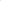 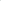 На __________________________________________________________________________________________________(наименование дополнительной образовательной программы с указание ее вида(предпрофессиональная / общеразвивающая)С уставом Организации, лицензией на право ведения образовательной деятельности, дополнительными образовательными программами, правилами поведения, правилами отчисления, режимом работы Организации ознакомлен(а). Я________________________________________________________________________, даю бессрочное согласие (до его отзыва мною) на использование и обработку моих персональных данных, а также персональных данных моего ребенка при осуществлении административных процедур в рамках предоставления Услуги «Запись на обучение по дополнительной образовательной программе», Отзыв настоящего согласия в случаях, предусмотренных Федеральным законом от 27.07.2006 № 152-ФЗ «О персональных данных», осуществляется на основании моего заявления, поданного в Организацию.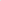 К заявлению прилагаю:______________________________________________________________________________указывается перечень документов, предоставляемых ЗаявителемЗаявитель Подпись Расшифровка подписи(представитель Заявителя)Дата «______»_____________20___гПриложение № 2 к Административному регламентуСОГЛАСИЕна обработку персональных данных обучающихсяВ соответствии с  Федеральным законом от 27.07.2006 г. № 152-ФЗ «О персональных данных» Я, 													(фамилия, имя, отчество родителя или законного представителя)Проживающий(ая) по адресу: 									Телефон 																								Данные паспорта: серия________ № __________, кем и когда выдан________________________________________________________________________________________________Дата, место рождения __________________________________________________________Даю своё согласие МБОУ ДО  Никольская ДЮСШ  на обработку персональных данных моего(ей) сына (дочери)(Ф.И.О., отделение)- для осуществления образовательного процесса,- для составления отчётности о работе школы и представления её в органы образования Никольского района.- для участия в городских, районных, зональных, областных, региональных, всероссийских соревнованиях (отправка заявки, копии свидетельства о рождении на участие по сети Интернет),- выставление на сайте школы информации о победителях соревнований (Ф.И.О. обучающегося и фото).-для присвоения разрядов.А именно  использование следующих данных:- фамилии, имени, отчества ребёнка, 
- даты его рождения, 
- адреса регистрации, способа связи (№ телефона)
- данных свидетельства о рождении (данных паспорта) 
   Согласие действует на срок обучения в МБОУ ДО Никольская  ДЮСШ и подтверждаю, что давая такое согласие, я действую по своей воле и в своих интересах. В случае неправомерного использования персональных данных моего (ей) сына (дочери) согласие отзывается моим письменным заявлением.Дата				                         Подпись_____________________Приложение 3к административному регламентуБЛОК-СХЕМА Предоставления муниципальной услугиПонедельник             с 8:00 до 17: 00перерыв на обед: с 12:30 до 13:30Вторник             с 8:00 до 17: 00перерыв на обед: с 12:30 до 13:30Среда             с 8:00 до 17: 00перерыв на обед: с 12:30 до 13:30Четверг             с 8:00 до 17: 00перерыв на обед: с 12:30 до 13:30Пятница             с 8:00 до 17: 00перерыв на обед: с 12:30 до 13:30СубботаВыходной деньВоскресеньеВыходной деньПредпраздничные дни С 8:00 до 16:00 перерыв на обед: с 12:30 до 13:30Понедельник             с 8:00 до 17: 00перерыв на обед: с 12:30 до 13:30Вторник             с 8:00 до 17: 00перерыв на обед: с 12:30 до 13:30Среда             с 8:00 до 17: 00перерыв на обед: с 12:30 до 13:30Четверг             с 8:00 до 17: 00перерыв на обед: с 12:30 до 13:30Пятница             с 8:00 до 17: 00перерыв на обед: с 12:30 до 13:30СубботаВыходной деньВоскресеньеВыходной деньПредпраздничные дни С 8:00 до 16:00 перерыв на обед: с 12:30 до 13:30Прием и регистрация заявления и прилагаемых к нему документов,                          п.3.2.7 административного регламента  - не более 2 рабочих дней (3 рабочих дня в случае обращения в МФЦ)рассмотрение заявления и прилагаемых к нему документов и принятие решенияп. 3.3.4 и п. 3.3.5 административного регламента  не позднее 7 рабочих дней с момента регистрации заявлениянаправление (вручение) заявителю подготовленных документов, являющихся результатом предоставления муниципальной услугипп. 3.4.3. административного регламента  - 1 рабочий день.